В ШСК прошли турниры ко Дню Матери

Турниры по пионерболу и классику мамы VS дочки "Мама может все!" прошли в спортивном клубе "Вершина". 
И действительно, наши мамы самые лучшие!
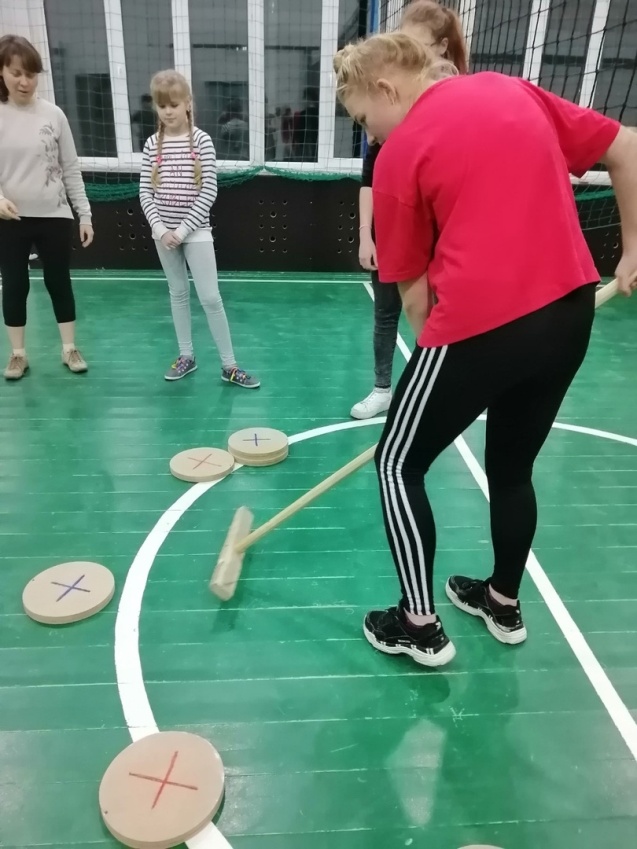 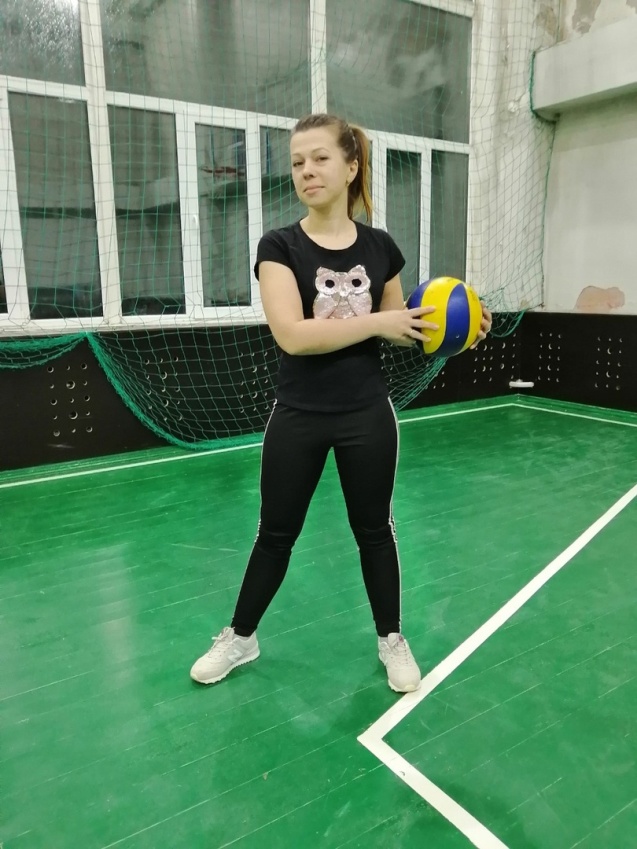 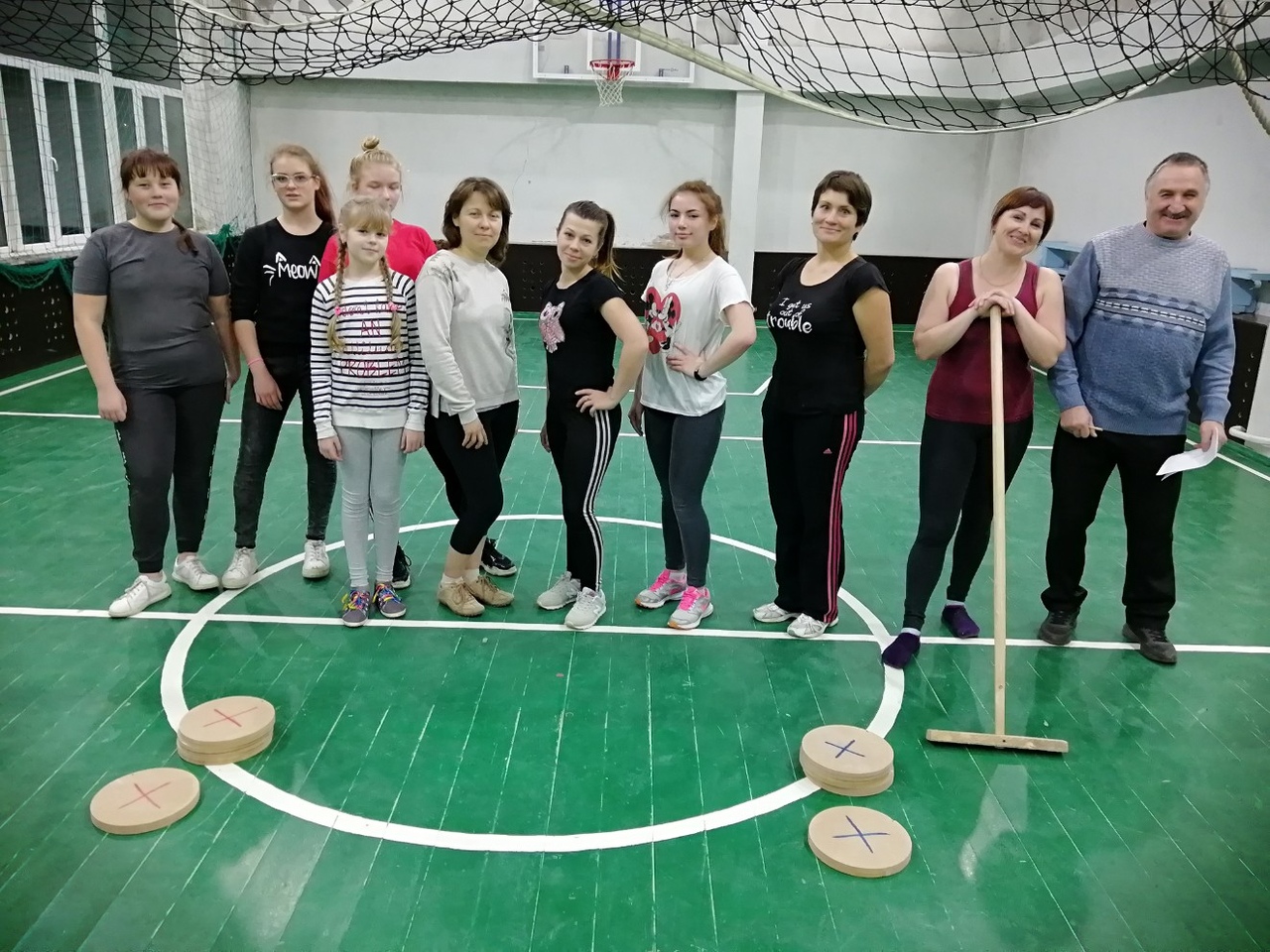 